Whero (Red) Project Plan	SSSP Form 1This first section is used to establish the type and degree of documentation required. Completing it will help indicate what is essential
and what is not required.Write project name or location of site.Write a brief outline of the scope of work this SSSP relates to.Tick one – Will you be using subcontractors for any part of your contracted work? Yes	 NoWrite the business name of any subcontractors being used.As evidence of due diligence, retain a copy of your Subcontractor’s SSSP or other agreed evidence before the Subcontractor
begins work on this site.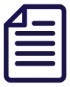 Whero (Red) Project Plan	SSSP Form 1Review this list and tick those that are applicable to your activities.Record the ticked items in your Hazard / Risk Register.Do not record non-significant hazards in the Hazard / Risk Register.This list is not exhaustive. You may record other significant hazards that are not on this list.Whero (Red) Project Plan	SSSP Form 1The following activities require the development of a Safe Work Plan before the activity is begun.Any work requiring a “Particular Hazard Notification” to WorkSafe NZ must have a Safe Work Plan.Do not create the Safe Work Plan until it is needed.A Safe Work Plan may be one or a combination of the following – Task Analysis, Job Safety Analysis, Safe Work Method Statement, Permit to Work, Safe Operating Procedure (this last must be made relevant to the site and project) or other methods as agreed with PCBU1.This list is not exhaustive, you may create Safe Work Plans for high risk situations that are not on this list.Check any activities that will require the development of a Safe Work Plan before the activity is begun.Tick below if work activities require notification to WorkSafe NZ? Yes	 NoIf ‘Yes’, write any notifiable activities below.Whero (Red) Project Plan	SSSP Form 1How will you be communicating health and safety information and activities to your employees, subcontractors and other PCBUs?Tick requirements and write communications frequency Toolbox talks Project pre-start briefings Daily pre-start briefing Progress meetings OtherWe will carry out the following inspections throughout the duration of the project.Tick requirements and write communications frequencyWhero (Red) Project Plan	SSSP Form 1Will vehicles or equipment be refuelled onsite? Yes	 NoIf ‘Yes’, write any notifiable activities below.Will equipment used with concrete or mortar be washed/cleaned onsite? Yes	 NoIf ‘Yes’, write the mitigation method below.Could site run-off enter a drain or waterway? Yes	 NoIf ‘Yes’, write the mitigation method below.Could noise levels adversely effect those outside of the site? Yes	 NoIf ‘Yes’, write the mitigation method below.Will dust be generated that could adversely affect members of the public or other workers in the vicinity? Yes	 NoIf ‘Yes’, write the mitigation method below.Will fumes or smoke be generated that could adversely affect members of the public or other workers in the vicinity? Yes	 NoIf ‘Yes’, write the mitigation method below.Will waste material or empty product containers be generated? Yes	 NoIf ‘Yes’, write the mitigation method below.1Project name or location2Outline of work being undertaken3Subcontractors4Significantly Hazardous Activities review	Excavations less than 1.5m deep	Erection / dismantling scaffolds over 3m	Structural demolition	Asbestos related activities	Structural propping & false-works	Height activities requiring use of harness	 Crane lifts	Tower crane erection/dismantling	 Confined space entry	 Live electrical work	Where tools/materials could fall from height	Work creating, removing or adjacent to penetrations or openings with a fall hazard	 Generation of silica dust	Generation of wood dust	 Use of products / machinery requiring spill control	Use of highly toxic, eco-toxic, flammable or explosive products, substances or materials	 Hot-works, including activities that generate sparks	Lead paint removal or coating	 MEWP use (any type)	Work over or adjacent to deep water or other fluids	Operation of plant & machinery	Exposure to processes, equipment or power tools that create vibration	 Concrete pumping	Close approach to above or underground services	 Generation of noise in excess of 85dB	Use of supplied breathing air	 Direct drive nailgun use	Isolated or lone workers	 Use of combustion engine in enclosed space	Inexperienced workers or workers of unknown skillset / background	 Activities or processes that could effect the public or other workers	Activities or processes which could have an environmental impact	 Activities that create risks to eyes, hands or head	Creation of slip, trip, fall hazards	 Truck loading and unloading	Work from a swinging-stage or BMU	 Work undertaken on steep slopes	Use and / or storage of hazardous products, substances or materials	 Manual handling of heavy or repetitive loads	Other5Activities Requiring a Safe Work Plan	 Operation of heavy plant & machinery	 Excavations more than 1.5m deep	 Structural demolition	All asbestos related activities	 Structural propping & false-works	 Height activities requiring use of harness	 Crane lifts	 Tower crane erection/dismantling	 Confined space entry	 Live electrical work	Where tools/materials could fall from height	 Work creating, removing or adjacent to penetrations or openings with a fall hazard	 Generation of silica dust	 Generation of wood dust	Use of products / machinery that require spill control	 Use and/or storage of hazardous products, substances or materials	 Hot-works, including all activities that generate sparks	Other6Notification to WorkSafe NZ7Onsite communications8Self-inspection Progress meetings	Before start, by: Site inspection	Weekly, on day of week: Major plant or equipment	Weekly, on day of week: Vehicles		Weekly, on day of week: Specialist (MEWP/Cranes)	Weekly, on day of week: Other		Comment:9Environmental